Структурное подразделение «Детский сад № 16 комбинированного вида»МБДОУ «Детский сад «Радуга» комбинированного вида»                                          Рузаевского муниципального районаКОНСПЕКТ НОДПО РАЗВИТИЮ РЕЧИ НА ТЕМУ: «В ГОСТИ К СКАЗКЕ РЕПКА»(Первая младшая группа)Подготовила: воспитательГрачёва М. М.Рузаевка, 2017г.Интеграция образовательных областей: "Речевое развитие", "Познавательное развитие", "Социально-коммуникативное развитие", "Физическое развитие".Задачи:Образовательная область "Речевое развитие"1. Расширить у детей представление о русской народной сказки «Репка».2. Приучать детей слушать и слышать рассказ воспитателя.3. Учить договаривать слова и фразы.4. Учить отвечать на вопросы (1-2–ух словными предложениями)5. Обогащать активный словарь детей словами «репка», «большая-пребольшая», «тянут-потянут».Образовательная область "Социально-коммуникативное развитие"1. Развивать умение общения и взаимодействия ребѐнка со взрослым и сверстниками.Образовательная область "Познавательное развитие"1. Формировать у детей первичные представления о персонажах сказки.2. Продолжать развивать воображение и творческую активность у детей.Образовательная область "Физическое развитие"1. Развивать и обогащать двигательный опыт детей.Методы и приемы:Словесные: (рассказ, беседа, вопросы).Игровые: (создание игровой ситуации).Материал и оборудование: интерактивная презентация сказки, МП 3 проигрыватель с диском музыкальных записей русских народных мелодий и песен, маска на голову с изображением «Репка».Ход НОД:В зале ждет детей воспитатель «Бабушка»   «Бабушка» - Детушки малолетушки ко мне пришли.    Здравствуйте, будьте гостями.    Проходите, присаживайтесь.(Под музыку дети рассаживаются на стулья) «Бабушка» - Сказки любят все на свете,  Любят взрослые и дети. - А вы любите сказки?(ответы детей) - В нашей сказке бабка с дедом  Жили дружно, не тужили  И однажды в огороде  Они что-то посадили.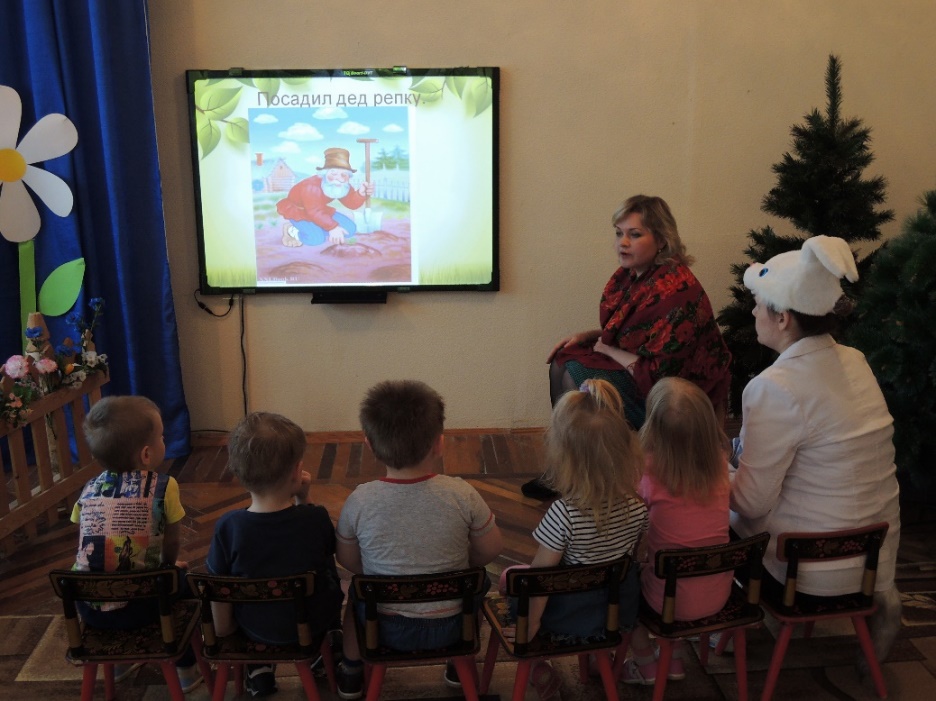 (Воспитатель на экране показывает картинки и рассказывает сказку «Репка», выдерживает паузы, что бы дети могли их запомнить)  «Бабушка» - Посадил дед репку.    Выросла репка большая–пребольшая -  Репка выросла какая?(Дети отвечают и показывают) - Дед тянет-потянет, вытянуть не может.  Дед позвал бабку  Бабка, иди репку тянуть!  Все: Тянут-потянут, вытянуть не могут -  Кого позвал дед тянуть репку?(Дети отвечают) - Бабка  позвала внучку   Внучка, иди репку тянуть!  Все: Тянут-потянут, вытянуть не могут  Внучка позвала Жучку  Жучка, иди репку тянуть!  Все: Тянут-потянут, вытянуть не могут  Жучка позвала кошку  Кошка, иди репку тянуть! Все: Тянут-потянут, вытянуть не могутКошка: позвала мышкуМышка, иди репку тянуть!Все:Тянут-потянут и вытянули репку«Бабушка» - Молодцы ребята хорошо рассказали сказку. «Эта репка - просто диво,Очень вкусна, и красива.Мышку все благодарятЕй спасибо говорят. - А сейчас, мои ребятки,  предлагаю поиграть в игру «Репка».Физминутка: «Репка»Дети становятся в круг. «Репка» приседает и, под пение детей, потихоньку поднимается – растет. Дети, взявшись за руки, идут по кругу и поют:Репка, репонька,Расти крепонька,Ни мала, ни велика, До мышиного хвоста. Да!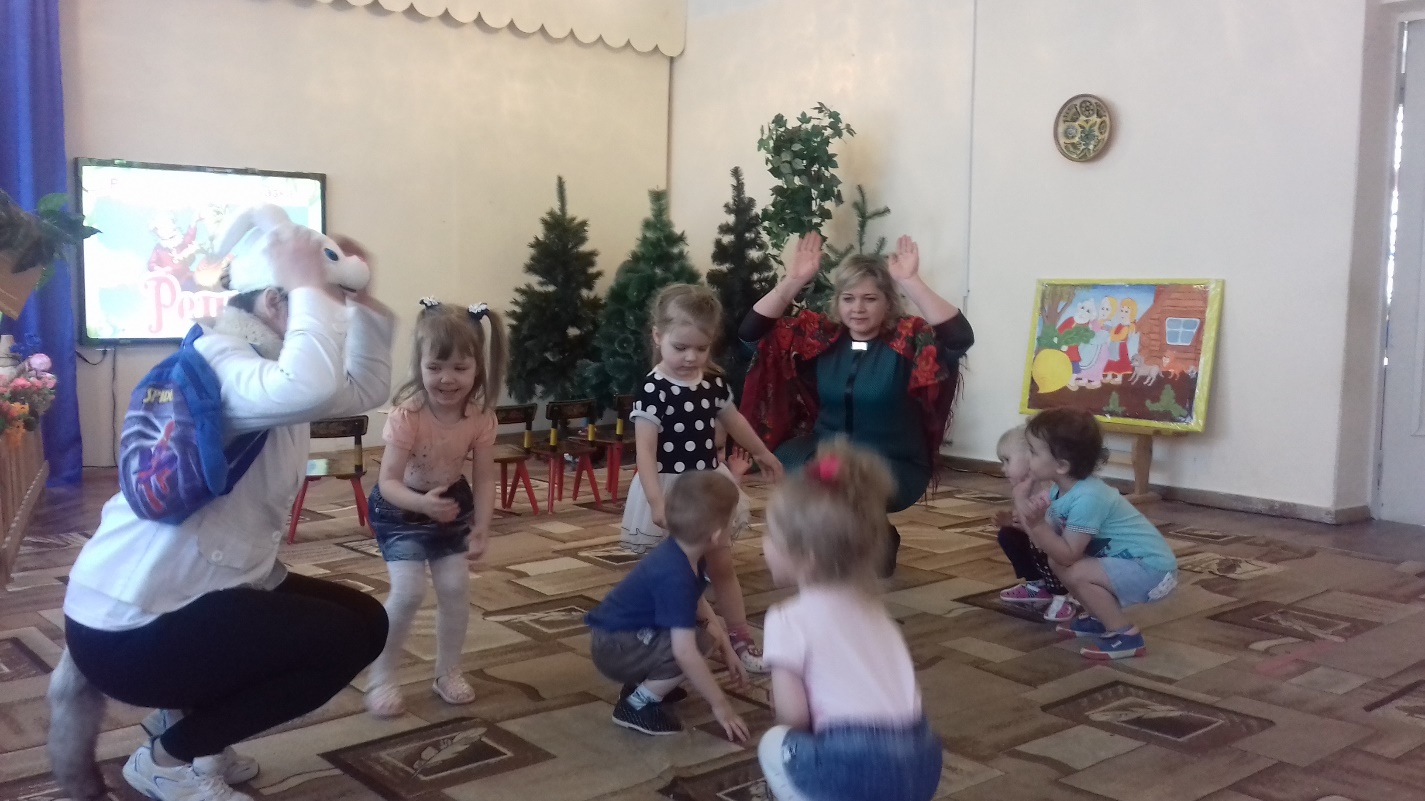 Итог занятия. «Бабушка» - В гостях у какой сказки мы сегодня побывали?(ответы детей) - С какими героями встретились?(ответы детей)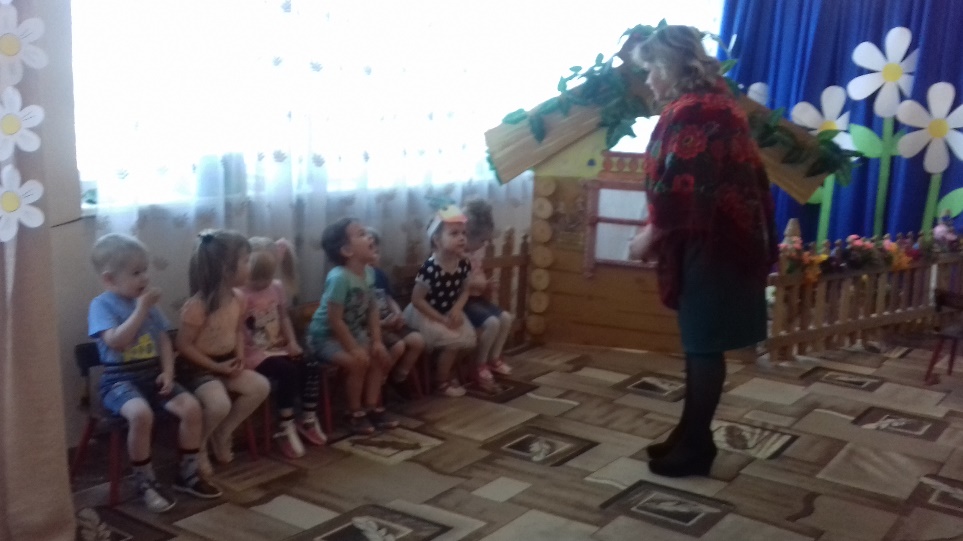  «Бабушка» - Спасибо, вам ребятушки, что ко мне в гости пришли. Вы меня так порадовали.  - А как вы мне понравились. Я вам пирогов напекла и хочу вас угостить.         -   Угощайтесь мои детки-конфетки.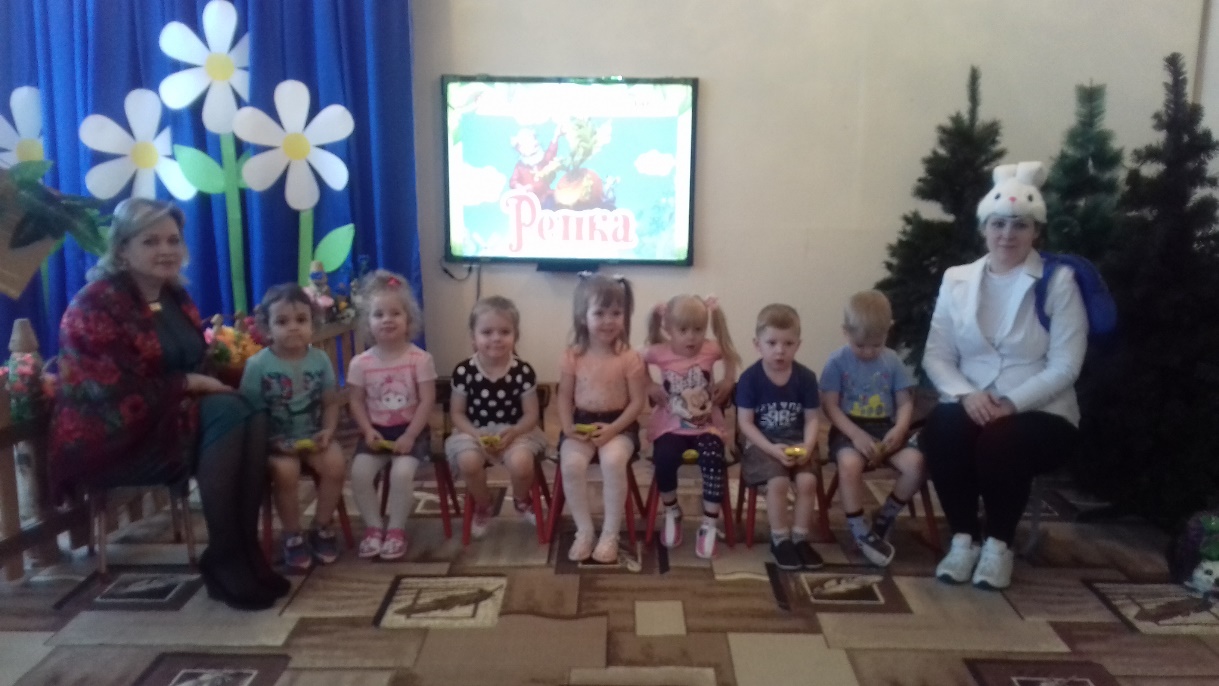 